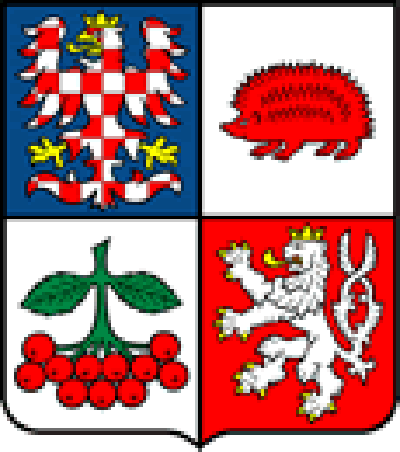 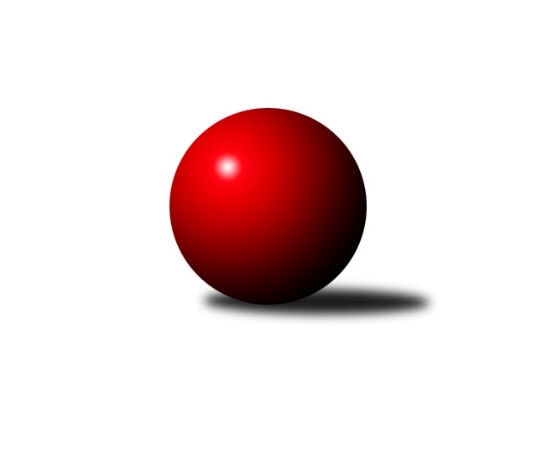 Č.2Ročník 2019/2020	20.9.2019Nejlepšího výkonu v tomto kole: 1657 dosáhlo družstvo: TJ Třebíč DKrajská soutěž Vysočiny B 2019/2020Výsledky 2. kolaSouhrnný přehled výsledků:TJ Nové Město na Moravě C	- KK Jihlava D	3:3	1529:1512	3.0:5.0	18.9.TJ Start Jihlava D	- KK Jihlava C	5:1	1600:1592	4.0:4.0	18.9.TJ Třebíč D	- TJ Spartak Velké Meziříčí 	4:2	1657:1507	5.0:3.0	19.9.TJ Třebíč E	- TJ Start Jihlava C	1:5	1605:1635	3.0:5.0	20.9.Tabulka družstev:	1.	TJ Start Jihlava D	2	2	0	0	9.0 : 3.0 	9.0 : 7.0 	 1635	4	2.	TJ Start Jihlava C	1	1	0	0	5.0 : 1.0 	5.0 : 3.0 	 1635	2	3.	TJ Třebíč D	1	1	0	0	4.0 : 2.0 	5.0 : 3.0 	 1657	2	4.	KK Jihlava C	2	1	0	1	6.0 : 6.0 	10.0 : 6.0 	 1618	2	5.	TJ Třebíč E	2	1	0	1	5.0 : 7.0 	6.0 : 10.0 	 1599	2	6.	KK Jihlava D	2	0	1	1	5.0 : 7.0 	10.0 : 6.0 	 1539	1	7.	TJ Nové Město na Moravě C	2	0	1	1	4.0 : 8.0 	5.0 : 11.0 	 1526	1	8.	TJ Spartak Velké Meziříčí	2	0	0	2	4.0 : 8.0 	6.0 : 10.0 	 1580	0Podrobné výsledky kola:	 TJ Nové Město na Moravě C	1529	3:3	1512	KK Jihlava D	Miluše Svobodová	 	 199 	 154 		353 	 1:1 	 367 	 	183 	 184		Irena Partlová *1	Petra Svobodová	 	 200 	 182 		382 	 0:2 	 393 	 	201 	 192		Radana Krausová	Roman Svojanovský	 	 204 	 208 		412 	 2:0 	 345 	 	163 	 182		Bohuslav Souček	Katka Moravcová	 	 189 	 193 		382 	 0:2 	 407 	 	205 	 202		Matyáš Stránskýrozhodčí: vedoucí družstevstřídání: *1 od 51. hodu Romana ČopákováNejlepší výkon utkání: 412 - Roman Svojanovský	 TJ Start Jihlava D	1600	5:1	1592	KK Jihlava C	Jiří Chalupa	 	 215 	 180 		395 	 1:1 	 391 	 	205 	 186		Jaroslav Nedoma	Vladimír Dočekal *1	 	 172 	 219 		391 	 1:1 	 373 	 	194 	 179		Pavel Tomek	Miroslav Matějka	 	 162 	 188 		350 	 0:2 	 398 	 	197 	 201		Vladimír Dvořák	Svatopluk Birnbaum	 	 223 	 241 		464 	 2:0 	 430 	 	214 	 216		Karel Slimáčekrozhodčí: Jiří Chábstřídání: *1 od 51. hodu Robert BirnbaumNejlepší výkon utkání: 464 - Svatopluk Birnbaum	 TJ Třebíč D	1657	4:2	1507	TJ Spartak Velké Meziříčí 	Jiří Mikoláš	 	 233 	 233 		466 	 2:0 	 350 	 	172 	 178		František Lavický	Martin Michal	 	 202 	 185 		387 	 0:2 	 400 	 	213 	 187		Jan Mička	Petr Dobeš st.	 	 186 	 225 		411 	 2:0 	 354 	 	184 	 170		Rudolf Krejska	Karel Uhlíř	 	 182 	 211 		393 	 1:1 	 403 	 	215 	 188		Jiří Starýrozhodčí:  Vedoucí družstevNejlepší výkon utkání: 466 - Jiří Mikoláš	 TJ Třebíč E	1605	1:5	1635	TJ Start Jihlava C	Jiří Pavlas	 	 192 	 201 		393 	 1:1 	 401 	 	178 	 223		Sebastián Zavřel	Miroslav Ježek	 	 218 	 242 		460 	 2:0 	 406 	 	200 	 206		Hana Dinnebierová	Zdeněk Toman	 	 212 	 189 		401 	 0:2 	 458 	 	217 	 241		Jiří Cháb st.	Adam Straka	 	 175 	 176 		351 	 0:2 	 370 	 	179 	 191		Antonín Kestlerrozhodčí:  Vedoucí družstevNejlepší výkon utkání: 460 - Miroslav JežekPořadí jednotlivců:	jméno hráče	družstvo	celkem	plné	dorážka	chyby	poměr kuž.	Maximum	1.	Jiří Mikoláš 	TJ Třebíč D	466.00	310.0	156.0	4.0	1/1	(466)	2.	Jiří Cháb  st.	TJ Start Jihlava C	458.00	309.0	149.0	5.0	1/1	(458)	3.	Svatopluk Birnbaum 	TJ Start Jihlava D	454.00	303.5	150.5	2.5	2/2	(464)	4.	Zdeněk Kováč 	TJ Spartak Velké Meziříčí 	454.00	315.0	139.0	6.0	1/1	(454)	5.	Vladimír Dvořák 	KK Jihlava C	426.50	294.0	132.5	3.0	2/2	(455)	6.	Petr Dobeš  st.	TJ Třebíč D	411.00	269.0	142.0	0.0	1/1	(411)	7.	Jiří Starý 	TJ Spartak Velké Meziříčí 	411.00	284.5	126.5	7.0	1/1	(419)	8.	Jiří Chalupa 	TJ Start Jihlava D	411.00	291.5	119.5	5.0	2/2	(427)	9.	Hana Dinnebierová 	TJ Start Jihlava C	406.00	284.0	122.0	4.0	1/1	(406)	10.	Jaroslav Nedoma 	KK Jihlava C	405.00	278.0	127.0	6.5	2/2	(419)	11.	Sebastián Zavřel 	TJ Start Jihlava C	401.00	278.0	123.0	9.0	1/1	(401)	12.	Jan Mička 	TJ Spartak Velké Meziříčí 	400.00	292.0	108.0	10.0	1/1	(400)	13.	Zdeněk Toman 	TJ Třebíč E	396.00	277.0	119.0	9.5	2/2	(401)	14.	Karel Uhlíř 	TJ Třebíč D	393.00	269.0	124.0	8.0	1/1	(393)	15.	Miroslav Matějka 	TJ Start Jihlava D	393.00	279.0	114.0	14.0	2/2	(436)	16.	Radana Krausová 	KK Jihlava D	391.50	278.0	113.5	10.0	2/2	(393)	17.	Martin Michal 	TJ Třebíč D	387.00	274.0	113.0	9.0	1/1	(387)	18.	Katka Moravcová 	TJ Nové Město na Moravě C	383.50	272.0	111.5	12.0	2/2	(385)	19.	Rudolf Krejska 	TJ Spartak Velké Meziříčí 	380.00	272.0	108.0	8.5	1/1	(406)	20.	Pavel Tomek 	KK Jihlava C	374.50	254.5	120.0	14.5	2/2	(376)	21.	Jaroslav Mátl 	TJ Spartak Velké Meziříčí 	374.00	281.0	93.0	17.0	1/1	(374)	22.	Antonín Kestler 	TJ Start Jihlava C	370.00	257.0	113.0	13.0	1/1	(370)	23.	František Lavický 	TJ Spartak Velké Meziříčí 	350.00	267.0	83.0	16.0	1/1	(350)		Miroslav Ježek 	TJ Třebíč E	460.00	288.0	172.0	4.0	1/2	(460)		Petr Picmaus 	TJ Třebíč E	443.00	293.0	150.0	5.0	1/2	(443)		Karel Slimáček 	KK Jihlava C	430.00	306.0	124.0	9.0	1/2	(430)		Tomáš Fürst 	KK Jihlava D	414.00	307.0	107.0	8.0	1/2	(414)		Roman Svojanovský 	TJ Nové Město na Moravě C	412.00	297.0	115.0	11.0	1/2	(412)		Matyáš Stránský 	KK Jihlava D	407.00	278.0	129.0	3.0	1/2	(407)		Irena Partlová 	KK Jihlava D	404.00	281.0	123.0	6.0	1/2	(404)		Oldřich Šimek 	TJ Třebíč E	396.00	273.0	123.0	5.0	1/2	(396)		Luboš Strnad 	KK Jihlava C	394.00	296.0	98.0	15.0	1/2	(394)		Jiří Pavlas 	TJ Třebíč E	393.00	282.0	111.0	11.0	1/2	(393)		Jozef Lovíšek 	TJ Nové Město na Moravě C	392.00	287.0	105.0	16.0	1/2	(392)		Petra Svobodová 	TJ Nové Město na Moravě C	382.00	257.0	125.0	9.0	1/2	(382)		Libuše Kuběnová 	TJ Nové Město na Moravě C	382.00	270.0	112.0	12.0	1/2	(382)		Radek Horký 	TJ Nové Město na Moravě C	364.00	259.0	105.0	15.0	1/2	(364)		Karel Plíhal 	TJ Třebíč E	363.00	258.0	105.0	14.0	1/2	(363)		Vladimír Dočekal 	TJ Start Jihlava D	362.00	266.0	96.0	10.0	1/2	(362)		Miluše Svobodová 	TJ Nové Město na Moravě C	353.00	250.0	103.0	14.0	1/2	(353)		Adam Straka 	TJ Třebíč E	351.00	290.0	61.0	24.0	1/2	(351)		Bohuslav Souček 	KK Jihlava D	345.00	251.0	94.0	16.0	1/2	(345)Sportovně technické informace:Starty náhradníků:registrační číslo	jméno a příjmení 	datum startu 	družstvo	číslo startu24579	Adam Straka	20.09.2019	TJ Třebíč E	1x
Hráči dopsaní na soupisku:registrační číslo	jméno a příjmení 	datum startu 	družstvo	Program dalšího kola:3. kolo25.9.2019	st	18:00	KK Jihlava D - TJ Start Jihlava D	25.9.2019	st	18:30	TJ Start Jihlava C - TJ Nové Město na Moravě C	26.9.2019	čt	19:30	TJ Třebíč D - TJ Třebíč E	28.9.2019	so	10:00	TJ Spartak Velké Meziříčí  - KK Jihlava C	Nejlepší šestka kola - absolutněNejlepší šestka kola - absolutněNejlepší šestka kola - absolutněNejlepší šestka kola - absolutněNejlepší šestka kola - dle průměru kuželenNejlepší šestka kola - dle průměru kuželenNejlepší šestka kola - dle průměru kuželenNejlepší šestka kola - dle průměru kuželenNejlepší šestka kola - dle průměru kuželenPočetJménoNázev týmuVýkonPočetJménoNázev týmuPrůměr (%)Výkon2xJiří MikolášTřebíč D4661xSvatopluk BirnbaumSt. Jihlava D116.764642xSvatopluk BirnbaumSt. Jihlava D4642xJiří MikolášTřebíč D111.564661xMiroslav JežekTřebíč E4601xMiroslav JežekTřebíč E110.124601xJiří Cháb st.St. Jihlava C4582xJiří Cháb st.St. Jihlava C109.644581xKarel SlimáčekKK Jihlava C4301xKarel SlimáčekKK Jihlava C108.24301xRoman SvojanovskýNové Město C4121xRoman SvojanovskýNové Město C104.95412